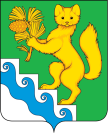 АДМИНИСТРАЦИЯ БОГУЧАНСКОГО РАЙОНАП О С Т А Н О В Л Е Н И Е15.01.2024                         с. Богучаны		               № 27-пО проведении публичных слушаний по утверждению документации по планировке территории линейного объекта «Железнодорожные пути не общего пользования ООО «Ангара Лес»»В соответствии со ст. 28 Федерального закона от 06.10.2003 г. №131-ФЗ «Об общих принципах организации местного самоуправления в Российской Федерации», ст.ст. 5.1, 41.1, 41.2, 42, 45, 46  Градостроительного   кодекса   Российской   Федерации от 29.12.2004 года № 190-ФЗ, ст.ст. 7, 21, 43, 47  Устава Богучанского  района Красноярского края и Положением об организации и проведении публичных слушаний в муниципальном образовании Богучанский район (утв. решением Богучанского районного Совета депутатов от 05.10.2023№42/1-344), ПОСТАНОВЛЯЮ:1. Провести публичные слушания по утверждению документации по планировке территории линейного объекта «Железнодорожные пути необщего пользования ООО «Ангара Лес»», на земельном участке с кадастровым номером  24:07:0501001:17, 29 января 2024 года в 15-00 ч., начало регистрации 14-30 ч. по адресу: Красноярский край, Богучанский район, с. Богучаны, ул. Октябрьская, д. 72, каб. 19 (зал заседаний).2. Рекомендовать Обществу с ограниченной ответственностью «Ангара Лес» (ИНН 2420008503, ОГРН 1172468024013) обеспечить информирование населения о проведении публичных слушаний, согласно пункту 1 настоящего постановления, путем размещения информации в электронных и печатных СМИ муниципального уровня, на радиостанции Авторадио.3. Для организации подготовки и проведения публичных слушаний создать и утвердить состав Комиссии по организации и проведению  публичных слушаний, согласно приложению к настоящему постановлению.4. Комиссии по организации и проведению публичных слушаний со дня опубликования настоящего постановления по 29 января 2024 года включительно организовать работу общественной приемной для информирования общественности и регистрации документов, заявлений и проблемных вопросов, поступающих  по вопросу проведения публичных слушаний, по адресу: Красноярский край, Богучанский район, с. Богучаны, ул. Октябрьская, д. 72, каб. 9, тел. 8(39162)222-45, Bogucharch@mail.ru. Время приёма граждан с понедельника по пятницу – с 10.00 до 15.00 ч., обед с 13.00 до 14.00 ч.5. Информацию о проведении публичных слушаний опубликовать в «Официальном вестнике Богучанского района» и на официальном сайте муниципального образования Богучанский район в информационно-телекоммуникационной сети «Интернет».6. Контроль за исполнением настоящего постановления возложить на Первого заместителя Главы Богучанского района В.М. Любима.7. Постановление вступает в силу со дня, следующего за днем его опубликования в «Официальном вестнике Богучанского района».И.о. Главы Богучанского района		                      В.М. ЛюбимПриложениек постановлению администрации                                                                                   Богучанского района                                                                                     от 15.01.2024  № 27-пСостав комиссии по организации и проведению публичных слушанийПредседатель комиссииПредседатель комиссииЛюбим Виктор Михайлович Первый заместитель Главы Богучанского районаЗаместитель председателя комиссииЗаместитель председателя комиссииСорокин Сергей Владимирович Начальник отдела по архитектуре и градостроительству администрации Богучанского районаСекретарь комиссииСекретарь комиссииТимофеева Кристина Олеговна Главный специалист- юрист отдела по архитектуре и градостроительству администрации Богучанского районаЧлены комиссииЧлены комиссииГлеба Ольга Никифоровна Начальник отдела по земельным ресурсам Управления муниципальной собственностью Богучанского районаПо согласованию Представитель ООО «Ангара Лес»По согласованиюДепутат Чуноярского сельсовета